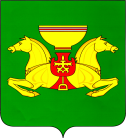 В связи с решением комиссии по рассмотрению предложений о праздновании юбилейных и памятных дат в Аскизском районе (далее-Комиссия) от 03.12.2020 года,руководствуясь ст.ст.35, 40 Устава муниципального образования Аскизский район от 20.12.2005 года,1. Утвердить прилагаемый Перечень юбилейных, памятных и знаменательных дат, подлежащих празднованию в 2021 году в Аскизском районе (далее-Перечень).2. Начальнику Управления культуры администрации Аскизского района Республики Хакасия К.В Барашковой предусмотреть финансовые средства на празднование мероприятий, указанных в Перечне,  в Муниципальной программе «Культура Аскизского района» в сумме 300000 рублей.3. Начальнику Управления образования администрации Аскизского района Кучугешевой И.П. предусмотреть финансовые средства на празднование мероприятий, указанных в Перечне, в сумме 180000 рублей.4. Направить настоящее распоряжение для опубликования в редакцию газеты «Аскизский труженик» и разместить на официальном сайте Администрации Аскизского района Республики Хакасия.  5. Контроль за исполнением настоящего распоряжения возложить на заместителя главы Администрации Аскизского района Республики Хакасия, председателя Комиссии, В.И Симаткина.Глава Администрации 							   А.В.ЧелтыгмашевУтвержден распоряжениемАдминистрации Аскизского районаРеспублики Хакасииот  18.12.2020   № 607-рПеречень юбилейных, памятных и знаменательных дат, подлежащих празднованию в 2021 году в Аскизском районеРОССИЙСКАЯ ФЕДЕРАЦИЯАДМИНИСТРАЦИЯ АСКИЗСКОГО РАЙОНАРЕСПУБЛИКИ ХАКАСИЯРОССИЙСКАЯ ФЕДЕРАЦИЯАДМИНИСТРАЦИЯ АСКИЗСКОГО РАЙОНАРЕСПУБЛИКИ ХАКАСИЯРОССИЯ ФЕДЕРАЦИЯЗЫХАКАС РЕСПУБЛИКАЗЫНЫҢАСХЫС АЙМАҒЫНЫҢ УСТАҒ-ПАСТААРОССИЯ ФЕДЕРАЦИЯЗЫХАКАС РЕСПУБЛИКАЗЫНЫҢАСХЫС АЙМАҒЫНЫҢ УСТАҒ-ПАСТАА      РАСПОРЯЖЕНИЕ      РАСПОРЯЖЕНИЕ      РАСПОРЯЖЕНИЕот 18.12.2020                    с. Аскиз                    с. Аскиз                    с. Аскиз                      № 607-рОб утверждении Перечня юбилейных,памятных и знаменательных дат,подлежащих празднованию в 2021 годув Аскизском районеОб утверждении Перечня юбилейных,памятных и знаменательных дат,подлежащих празднованию в 2021 годув Аскизском районеОб утверждении Перечня юбилейных,памятных и знаменательных дат,подлежащих празднованию в 2021 годув Аскизском районеОб утверждении Перечня юбилейных,памятных и знаменательных дат,подлежащих празднованию в 2021 годув Аскизском районеОб утверждении Перечня юбилейных,памятных и знаменательных дат,подлежащих празднованию в 2021 годув Аскизском районе№мероприятиеадрес, ФИО руководителядата55 лет МБДОУ  Вершино-Тейский детский сад «Теремок»,(15.05.1966)рп Вершина Теи,  ул. Ключевая, 2а,Иванова Татьяна Владимировна, тел. 9-57-08май100 -летие Базинский  сельсовет с.Нижняя База, ул.Хакасская, д.14,Майнагашева Светлана Васильевна,тел.9-14-55апрель250 лет селу Аскиз и 100-летие Аскизского сельсовета с.Аскиз, ул.Суворова, д.4,Анжиганова Марина Алексеевна,9-14-44июль70 лет селу Бельтирскоес.Бельтирское, ул.Ленина, д.33,Ильящук Валерий Иванович,9-51-75август70-лет МБОУ Бирикчульская СОШ, (01.09.1951)с. Бирикчуль, ул. Студенческая, 8.,Черпаков Матос Александрович, тел.  9-46-34, 9-46-04,    сентябрь65-лет МБОУ Лесоперевалочная СОШ № 1, (01.09.1956)с. Бельтирское, ул. Абаканская,  29А,Сунчугашева Алевтина Матвеевна,тел. 9- 52- 60  сентябрь115 лет МБОУ Усть-Чульская СОШ имени М.Е.Кильчичакова, (01.11.1906)с. Усть-Чуль, ул. Школьная,13,Албычакова Зоя Исаевна,тел. 9-43-06 ноябрь